MÁV Zrt. A j á n l a t t é t e l i  f e l h í v á s32460/2017/MAV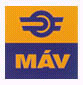 1./ Az ajánlatkérő neve:MÁV Magyar Államvasutak Zártkörűen Működő Részvénytársaság.Levelezési cím: 			1087 Budapest, Könyves Kálmán körút 54-60.Számlavezető pénzintézete: 	Kereskedelmi és Hitelbank Zrt.Számlaszáma: 			10201006-50080399Számlázási cím: 			MÁV Zrt. 1087 Budapest, Könyves Kálmán 54-60.Adószáma: 			10856417-2-44Statisztikai jelzőszáma: 		10856417-5221-114-01Nyilvántartó hatóság: 		Fővárosi Bíróság, mint Cégbíróság Cégjegyzék száma: 		Cg. 01-10-042272Kapcsolattartó/Beszerző: dr. Sándor BalázsTelefon: 06/30-599-6458Fax: 06/1 511 7526Email: sandorba@mav.hu2./	Ajánlatkérés alapvető adatai2.1. Az ajánlatkérés tárgya:  „Nagyút-Visonta OVIT kiágazás biztosítása”2.2. Teljesítés helye: Nagyút-Visonta 2.3. Szerződés meghatározása:Vállalkozási szerződés2.4. A kivitelezési munkák teljesítési határideje:A szerződés mindkét Fél általi aláírás napjától számított 2 hónapig hatályos.2.5.1. Szerződéses feltételekA MÁV Zrt előleget nem biztosít, s egyéb a szerződést biztosító mellékkötelezettség nem terheli és nem ad fizetési biztosítékot.A megfelelő tartalommal kiállított számla ellenértéke a számla Megrendelő általi kézhezvételétől számított 30 Napos fizetési esedékességgel, átutalással kerül kiegyenlítésre a Vállalkozó bankszámlaszámára. Felek megállapodnak, hogy késedelmes fizetés esetén Vállalkozó a fizetési esedékességet követő naptól a pénzügyi teljesítés napjáig a késedelemmel érintett naptári félév első napján irányadó jegybanki alapkamat 8 százalékponttal növelt összegének megfelelő mértékű késedelmi kamat felszámítására jogosult a Ptk-ban meghatározott feltételekkel.Vállalkozó az általa a Szerződés keretében elvégzett munkákért, illetve az általa felhasznált, illetve beépített anyagokért és eszközökért az átadás-átvételi eljárás befejezésétől számított 24 hónapos jótállást vállal. 2.5.2. Kötbér, biztosítékokAmennyiben a Vállalkozó a Szerződést megszegi, kötbér és kártérítési felelősséggel tartozik. A Vállalkozó késedelmes teljesítés esetén késedelmi kötbér, hibás teljesítés esetén hibás teljesítési kötbér megfizetését vállalja. Vállalkozónak felróható meghiúsulás esetén meghiúsulási kötbér megfizetését vállalja.A Megrendelő a kötbér bizonylatolására terhelőlevelet állít ki.Késedelmes teljesítés esetén a Megrendelő a nettó Vállalkozói Díj 2.5.2.5. pont szerinti mértékét számítja fel kötbérként. A késedelmi kötbér címén kifizetett összeg nem haladhatja meg a nettó Vállalkozói Díj 20%-át.Amennyiben a Vállalkozó neki felróhatóan nem tudja tartani a teljesítés véghatáridejét, akkor Napi 1 %-os késedelmi kötbért köteles fizetni Megrendelő részére. A késedelmi kötbér alapja a Vállalkozási Díj nettó értéke. Késedelmes teljesítés esetén Vállalkozó Megrendelővel egyeztetve köteles póthatáridőt vállalni. A Szerződés Vállalkozónak felróható okból történő meghiúsulása esetén Vállalkozó a nettó Vállalkozói Díj 30 %-ának megfelelő mértékű kötbér megfizetésére köteles. A meghiúsulási kötbérbe nem számítható be a késedelmi kötbér címén megfizetett összeg.Amennyiben a Munka nem felel meg a  szerződésben foglaltaknak, vagy Vállalkozó teljesítése egyebekben a jelen pontokban foglaltakon kívül bármely okból nem szerződésszerű (hibás teljesítés), Vállalkozó hibás teljesítési kötbért köteles fizetni Megrendelő részére, melynek mértéke a nettó Vállalkozói Díj összegének 20 %-a. Amennyiben Vállalkozó hibásan teljesít, Megrendelővel egyeztetve köteles póthatáridőt vállalni.Vállalkozó minden kötbér- és kártérítés-fizetési kötelezettségét köteles az erre irányuló felszólítás kézhezvételétől számított 30 Napon belül teljesíteni. Megrendelő a kötbér összegét egyoldalú nyilatkozatával Vállalkozó számlájának kifizetésekor pénzügyileg beszámíthatja.A 2.5.2.2 pontban szereplő kötbérek megfizetése nem érinti a jogszabályból és jelen szerződésből Megrendelőt megillető bármely más igény érvényesítésének lehetőségét.Megrendelő kijelenti, hogy a Szerződés Tárgyában meghatározott tevékenység ellenértékének pénzügyi fedezetével rendelkezik.3./	Az ajánlat benyújtásával kapcsolatos tudnivalók3.1. Az ajánlattétel határideje:2017. augusztus 17. 10:00 óraA határidőn túl érkezett ajánlatok érvénytelenek! Ajánlatkérő az ajánlatukat késedelmesen benyújtó ajánlattevőtől indokként nem fogad el semmiféle akadályozó körülményt (baleset, csúcsforgalom, parkolási probléma, beléptetési rendszerből eredő késedelem, sorolás, stb.)Az ajánlatokat zárt borítékban kérjük eljuttatni „Nagyút-Visonta OVIT kiágazás biztosítása” megjelöléssel.3.2. Az ajánlat benyújtásának címe:Pályavasút Beszerzési Igazgatóság Eszköz- és vállalkozás beszerzési iroda, 1087 Budapest,Könyves Kálmán krt. 54–60. III/371. szobaCímzett: 	dr. Sándor Balázs Telefon: 	+36-30-599-6458E-mail: 	sandorba@mav.hu Fax: 		+36-1-511-7526 3.3. Többváltozatú ajánlat nem tehető.4./	Az elbírálás szempontja:A bírálatnál kiemelt szempontok: A teljes ajánlati árra vonatkozó legalacsonyabb összegű ellenszolgáltatás.5./ Szakmai követelményekJelen felhívás 1. sz. Mellékletében meghatározott műszaki követelményrendszerben foglaltak, valamint a hatályos jogszabályok, és a teljesítés helyén érvényben lévő helyi előírások szerint.5.1. Műszaki és szakmai alkalmasságAz alkalmasság minimumkövetelményei:M1) Alkalmatlan az ajánlattevő ha az eljárást megindító felhívás MÁV Csoport honlapján való megjelenésétől visszafelé számított 5 évben (60 hónap) nem rendelkezik befejezett (azaz szerződésszerűen teljesített),  legalább 20 millió Ft értékű állomási/vagy vonali fénysorompó berendezés telepítés vagy átalakítási/telepítési  referenciával. A referenciaként megnevezett szerződés(ek) csak akkor alkalmas az M1) alkalmassági minimumkövetelmény megvalósulásának igazolására, ha a referencia tárgya az alkalmassági minimumkövetelményként előírt valamennyi tevékenység együttes elvégzése. Az alkalmassági minimumkövetelményként meghatározott érték egy, vagy több szerződéssel, teljesíthető.M2) Alkalmatlan az ajánlattevő, ha a szakemberei között nincsen legalábba) 1 fő, aki rendelkezik a 266/2013. (VII. 11.) Korm. rendelet szerint MV-VV (vagy a korábban hatályos 244/2006. (XII.5.) Korm. rendeletben előírtaknak megfelelő MV-VV/A) kategóriájú felelős műszaki vezetői jogosultsággal és minimum 5 éves szakmai gyakorlattal a vasúti biztosítóberendezésekkel kapcsolatos építési munkákban esetében,b) 1 fő olyan szakember, akinek villamosmérnöki vagy közlekedésmérnöki, vagy azzal egyenértékű végzettsége van és rendelkezik legalább 3 éves vasúti jelző- és biztosítóberendezések területén szerzett kivitelezési gyakorlattal. A két szakember között átfedés lehetséges.5.2	A szakmai alkalmasság igazolásának módjaM1) alkalmassági követelmény igazolása: Ajánlattevő csatolja ajánlatához a kitöltött referencia nyilatkozatot (6. sz. melléklet)M2) alkalmassági követelmény igazolása: szakmai önéletrajz csatolásával, amelyből ellenőrizni lehet az alkalmassági feltételnek való megfelelést.Amennyiben ajánlattevő nem felel meg a szakmai alkalmassági feltételeknek, úgy ajánlata érvénytelennek minősül.6./ Összeférhetetlenségi nyilatkozatAz Ajánlattevő az összeférhetetlenség kezelésére vonatkozóan is nyilatkoznia kell, hogy tulajdonosi szerkezetében, és választott tisztségviselőinek vonatkozásában, vagy alkalmazottjaként sem közvetlen, sem közvetett módon nem áll jogviszonyban MÁV-os tisztségviselővel, az ügyletben érintett alkalmazottal, vagy annak törvény [Ptk. 8:1. § (1) bekezdés 1. pontja] szerint értelmezett közeli hozzátartozójával (8. sz. melléklet).7./Kizáró okokAz eljárásban nem lehet Ajánlattevő és alvállalkozó, aki:végelszámolás alatt áll, vagy az ellene indított csődeljárás vagy felszámolási eljárás folyamatban van;tevékenységét felfüggesztette vagy akinek tevékenységét felfüggesztették;gazdasági, illetőleg szakmai tevékenységével kapcsolatban jogerős bírósági ítéletben megállapított bűncselekményt követett el, amíg a büntetett előélethez fűződő hátrányok alól nem mentesült; illetőleg akinek tevékenységét a jogi személlyel szemben alkalmazható büntetőjogi intézkedésekről szóló 2001. évi CIV. törvény 5. §-a (2) bekezdésének b), illetőleg g) pontja alapján a bíróság jogerős ítéletében korlátozta, az eltiltás ideje alatt, illetőleg ha az ajánlattevő tevékenységét más bíróság hasonló okból és módon jogerősen korlátozta;egy évnél régebben lejárt adó-, vámfizetési vagy társadalombiztosítási járulékfizetési kötelezettségének - a letelepedése szerinti ország vagy az ajánlatkérő székhelye szerinti ország jogszabályai alapján - nem tett eleget, kivéve, ha megfizetésére halasztást kapott;a 2013. június 30-ig hatályban volt, a Büntető Törvénykönyvről szóló 1978. évi IV. törvény szerinti bűnszervezetben részvétel – ideértve a bűncselekmény bűnszervezetben történő elkövetését is –, vesztegetés, vesztegetés nemzetközi kapcsolatokban, hűtlen kezelés, hanyag kezelés, költségvetési csalás, az európai közösségek pénzügyi érdekeinek megsértése vagy pénzmosás bűncselekményt, illetve a Büntető Törvénykönyvről szóló 2012. évi C. törvény XXVII. Fejezetében meghatározott korrupciós bűncselekmények, bűnszervezetben részvétel – ideértve bűncselekmény bűnszervezetben történő elkövetését is –, hűtlen kezelés, hanyag kezelés, költségvetési csalás vagy pénzmosás bűncselekményt, illetve személyes joga szerinti hasonló bűncselekményt követett el, feltéve, hogy a bűncselekmény elkövetése jogerős bírósági ítéletben megállapítást nyert, amíg a büntetett előélethez fűződő hátrányok alól nem mentesült;három évnél nem régebben súlyos, jogszabályban meghatározott szakmai kötelezettségszegést vagy külön jogszabályban meghatározott szakmai szervezet etikai eljárása által megállapított, szakmai etikai szabályokba ütköző cselekedetet követett el.korábbi közbeszerzési eljárás alapján vállalt szerződéses kötelezettségének megszegését két éven belül kelt jogerős közigazgatási vagy bírósági határozat megállapította.Igazolás módja: ajánlattevő által kiállított egyszerű nyilatkozat-, igazolás formájában.(7. számú melléklet)8./	ÁrtárgyalásAjánlatkérő fenntartja magának a jogot, hogy az ajánlattételi határidő lejárta után, az ajánlatok érvényességének vizsgálatát, és az esetleges hiánypótlást követően, kizárólag az érvényes ajánlatot benyújtók részvételével ártárgyalást tartson. Ajánlatkérő az ártárgyalásra szóló meghívót az érvényes ajánlatot benyújtó Ajánlattevők részére egyidejűleg megküldi az ajánlattételi határidőt követően.Az ártárgyalás során az Ajánlattevők kizárólag a benyújtott ajánlatuknál kedvezőbb ajánlatot adhatnak meg. Ajánlatkérő a végső ajánlatok megadása után kialakult sorrend szerint a legkedvezőbb ajánlatot benyújtó Ajánlattevőt választja ki az eljárás nyertesének.A nyertes Ajánlattevő Ajánlati költségvetésében feltüntetett egyes vállalási egységárak az általa eredetileg benyújtott összesített nettó ajánlati ár és az ártárgyaláson megajánlott végleges összesített nettó ajánlati ár közötti arányban kerülnek csökkentésre.9./ Ajánlat kötelező tartalmi és formai követelményei9.1.	Az ajánlatokat magyar nyelven, 2 példányban (1 eredeti és 1 digitális) egy db zárt, cégjelzéses borítékban kérjük eljuttatni, „Nagyút-Visonta OVIT kiágazás biztosítása” megjelöléssel. Eltérés esetén az „eredeti” példány tartalma a mérvadó. A digitális példányban szereplő dokumentumok pdf, a táblázatok szerkeszthető xls, vagy xlsx formátumban kerüljenek leadásra.9.2.	Ajánlatkérő elvárja, hogy az ajánlati ár a meghatározott műszaki-szakmai tartalomnak, valamennyi hatályos jogszabálynak és helyi előírásnak, valamint a részletes szerződéses feltételeknek megfelelő teljesítés reális ellenértékét jelentse.Az ajánlati ár magában foglalja a meghatározott műszaki-szakmai tartalom megvalósításának teljes ellenértékét (amennyiben szükséges, bele értve a tervezést is), valamint a vállalkozó valamennyi szerződéses kötelezettségét így különösen, de nem kizárólagosan: munka- és anyagköltséget, segédanyagokat, kiszállási díjat, raktározási költséget hatósági eljárási költséget, díjat, illetéket, késedelmi díjat, szerzői vagyoni jogok ellenértékét, jogdíjakat, valamint a teljesítés során felmerülő valamennyi egyéb költséget (pl.: nyomtatványok, irodaszerek).Az ajánlati árat nettó magyar forintban (HUF) kell megadni, az nem köthető semmilyen más külföldi fizetőeszköz árfolyamához.9.3.	Az ajánlatot egybefűzve kell beadni, olyan módon, hogy abból állagsérelem nélkül lapot kivenni ne lehessen. Az ajánlat valamennyi oldalát folyamatos sorszámozással kell ellátni.9.4.	Az Ajánlattevő részéről az aláírásra jogosult személynek az eredeti ajánlatban a nyilatkozatokat cégszerű aláírásával kell ellátnia. Az ajánlat többi oldalát (az ajánlat minden, szöveget tartalmazó oldalát) pedig az aláírásra jogosult személyeknek, vagy az általa erre felhatalmazott személy(ek)nek szignálnia kell.9.5.	Ajánlattevő ajánlatában nyilatkozzon arról, hogy az ajánlatkérés és a szerződéses feltételeket elfogadja és magára nézve kötelezőnek tekinti, továbbá nyertessége esetén a szerződést a konkrétumokkal kiegészítve aláírja (lásd 2. sz. melléklet)9.6.	Ajánlattevő köteles kitölteni az „Ajánlattételi lapot”, melyet az ajánlat első lapjaként kérünk becsatolni (lásd 3. sz. melléklet).9.7.	 Amennyiben Ajánlattevő ajánlatát nem a 7. pontban előírt formai vagy tartalmi követelményeknek megfelelően nyújtja be, úgy Ajánlatkérő az ajánlatot érvénytelennek tekinti, és az elbírálás további szakaszában nem veszi figyelembe. (segítségül az Ajánlattevők részére „Ellenőrző listát” csatoltunk 4. sz. Mellékletként)9.8.	Ajánlattevő köteles csatolni aláírási címpéldánya egyszerű másolatát, valamint kizárólag abban az esetben, ha nem az aláírásra jogosult írja alá az ajánlatot, vagy vesz részt a tárgyaláson, illetve írja alá a szerződést, az aláírásra jogosulttól származó, cégszerűen aláírt eredeti meghatalmazást.9.9.	Az ajánlattevő köteles ajánlatához teljességi nyilatkozatot csatolni (lásd 5. sz. melléklet)10./	Egyéb információk:10.1. 	Az ajánlati kötöttségek időtartama: az ajánlattételi határidő lejártától számított 30 nap.10.2. 	A számla ellenértékét a Megrendelő a képviselője által igazolt, helyesen kiállított számla kézhezvételétől számított 30. naptári napon belül átutalással egyenlíti ki. Vállalkozó Megrendelő késedelmes fizetése esetén a fizetés esedékességét követő naptól a pénzügyi teljesítés napjáig a mindenkori jegybanki alapkamattal megegyező késedelmi kamat felszámítására jogosult.10.3. 	Ajánlatkérő nyilvános ajánlati bontást nem tart. 10.4. 	Jelen felhívás nem jelent az Ajánlatkérő részéről szerződéskötési kötelezettséget. Az Ajánlatkérő bármikor úgy dönthet, hogy nem hirdet eredményt, illetőleg nem köt szerződést. Ajánlatkérő a döntését külön indokolni nem köteles. Ajánlatkérő fenntartja a jogot, hogy a bírálati szempontokkal összefüggésben nem álló szerződéses feltétételeken a szerződő féllel történő egyeztetést követően változtathasson.10.5.	Az ajánlatkérés visszavonásából, illetve eredménytelenné nyilvánításából eredő károkért Ajánlatkérő semmilyen felelősséget nem vállal.10.6. 	Ajánlatkérő a hiánypótlás lehetőségét teljes körűen biztosítja.10.7.	Az ajánlatkérő felhívja az ajánlattevőket, hogy regisztráljanak a MÁV Csoport Szállítói Minősítési Rendszerében (http://www.mavcsoport.hu/mav-csoport/szallitominosites)Amennyiben az ajánlattevő még nem regisztrált, a regisztrációs kérdőívek és a regisztrációs útmutató elérhető az alábbi címen: http://www.mavcsoport.hu/file/20941/download?token=NGI9mnneMellékletek:Műszaki tartalomAjánlattevői nyilatkozat mintaAjánlattételi lap mintaEllenőrző listaTeljességi nyilatkozatSzakmai alkalmasság igazolásának dokumentumaiNyilatkozat kizáró okokrólÖsszeférhetetlenségi nyilatkozatsz. melléklet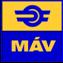 Műszaki TartalomMÁV Zrt. 2017. Műszaki leírásVisonta A/1 kitérő végállásellenőrzésének kiépítéseNagyút állomásból ágazik ki a Mátrai Erőmű Zrt. saját célú vasúti pályahálózata összekötő vágánya, hossza:12.3 km. Az összekötő vágányát a 37+48 és a 86+35 sz. szelvényekben fénysorompó berendezéssel biztosított útátjáró keresztezi. A vasúti pályahálózat összekötővágányából  a 91+59. sz. szelvényben ágazik ki a pálya jobb oldalán  a szelvényezéssel ellentétes irányban az A/1 sz. kitérővel az OVIT sajátcélú vasúti vágányhálózata. Az A/1 sz. kitérő szabványos állása az egyenes irány. Az A/1 helyszíni állítású váltó váltózárral van felszerelve, soros függésben a kiágazáson telepített siklasztó saruval és vágányzáró sorompóval. A váltó jelenleg nem biztosított, nem őrzött váltónak minősül. A váltó helyszíni állítású, váltózárral felszerelt, melynek kulcsát Nagyút állomás forgalmi szolgálattevője tartja őrizetében. A nyíltvonali kiágazás biztosítás nélküli, ezért a közlekedő vonatok sebessége a kitérőn max. 15 km/h.A váltó villamos ellenőrzésére a  A/1 kiágazási váltó rögzített egyenes állásához villamos csúcssínellenőrző kiépítése, a váltó egyenes végállásának visszajelentése Nagyút állomás Dominó-asztalán) kis kiegészítésselA kiszolgálás engedélyezése a kiágazás védelmi berendezésének (amivel a villamos végállás ellenőrző és reteszelő szerkezet sorozat függésben kell, hogy legyen) működtetéséhez szükséges kulcs kiadásával történhet. A kulcs kiadását, vagy a villamos végállás ellenőrzés elvesztését követően a kiszolgálást engedélyező állomás (Nagyút) kijárati jelzője Visonta felé ne legyen szabadra állítható. Az ellenőrző áramkör szakadásának az ellenőrző jelfogó (vagy jelfogók) ejtését kell előidéznie. A kábelzárlatnak, vagy a kiágazási váltó simuló csúcssínje elmozdulásának (megnyílásának), a váltó felvágásának az ellenőrző áramkör tartós (csak ólomzár levétellel vagy más hasonló funkciójú, ellenőrizhető, számon kérhető kezeléssel regisztrálva helyreállítható) megszakadását kell előidéznie. Az ellenőrzést elegendő csak egyenes irányban kiépíteni.A kiágazási kitérő és a vonalszakaszon található 86+35 sz. számú szelvényben lévő fénysorompóberendezés szekrénye között jelenleg nincs fizikai áramkör kiépítése. Ezen összeköttetés kiépítése jelen projekt része. Az AS 86 jelű fénysorompó berendezés és Nagyút dominó helyisége között a csatolt kábelterhelési kimutatás alapján biztosított a fizikai áramköri összeköttetés. 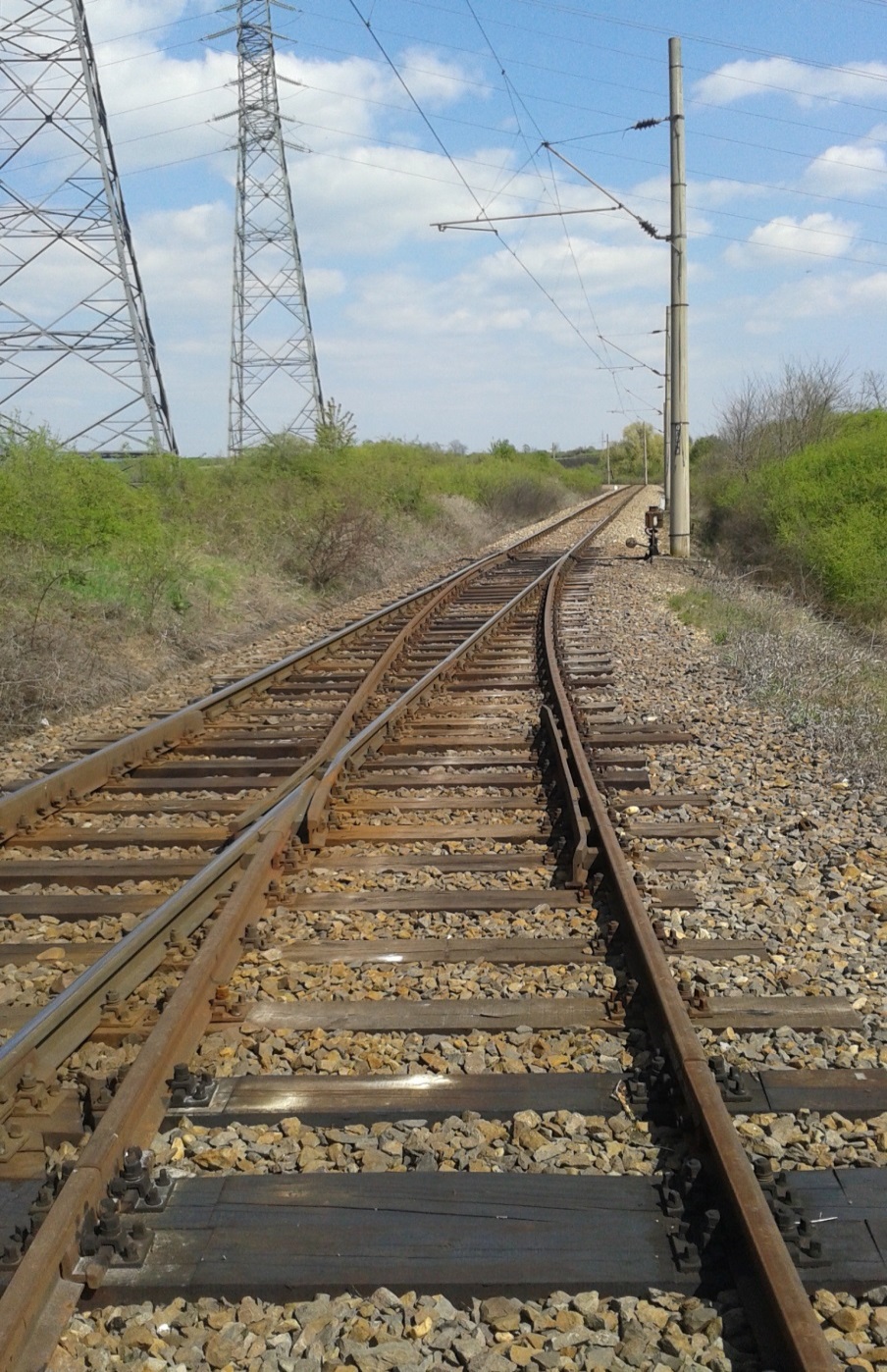 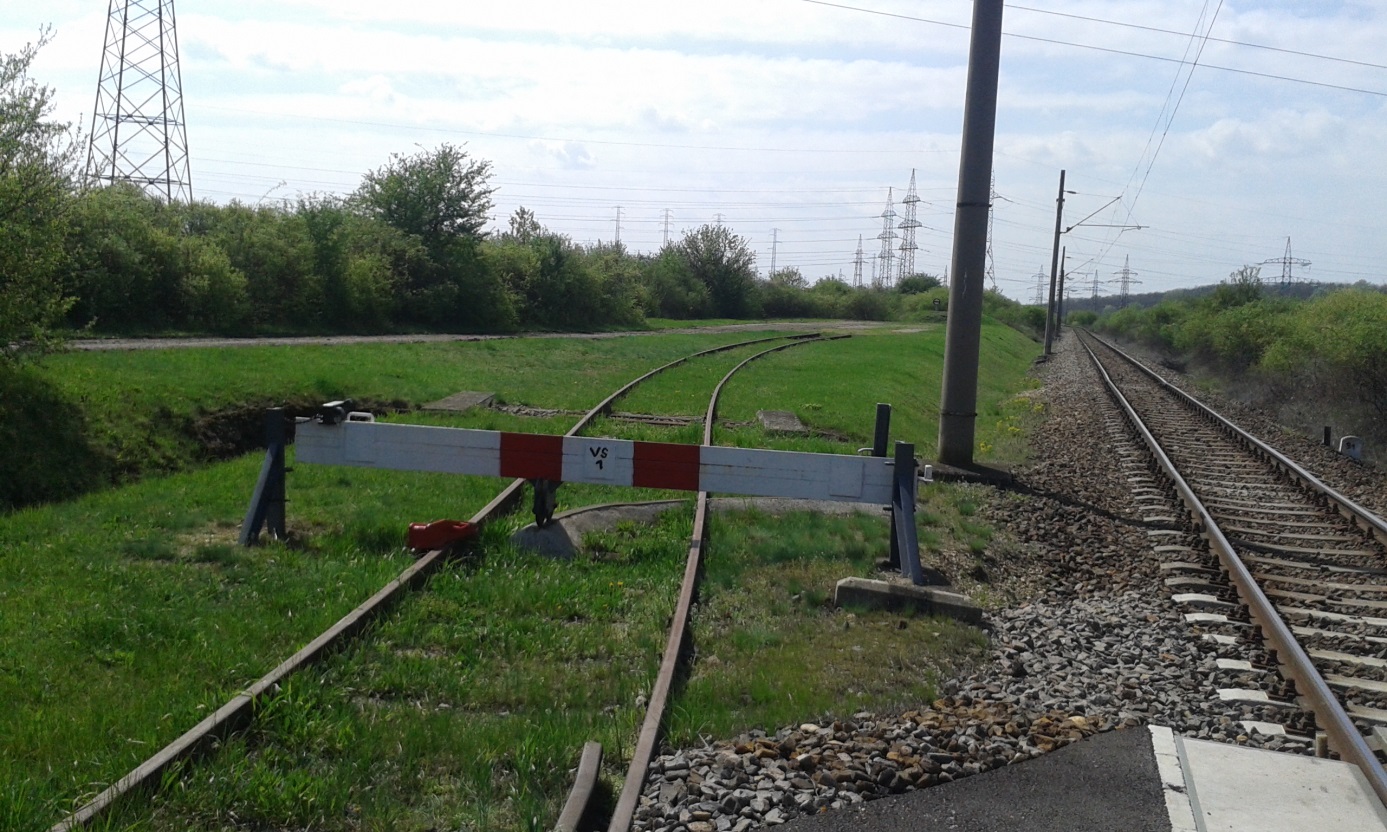 2.sz. mellékletAjánlattételi nyilatkozat mintaA j á n l a t t e v ő i n y i l a t k o z a tAlulírott …………………………, mint a(z) ……(cégnév, székhely)……. cégjegyzésre jogosult képviselője – az ajánlatkérésben foglalt valamennyi formai és tartalmi követelmény gondos áttekintése után – kijelentem, hogy az ajánlatkérésben és a szerződéses feltételekben foglalt valamennyi feltételt, a kivitelezés helyszínét szakértőtől elvárható gondossággal megismertük, megértettük, valamint, hogy azokat jelen nyilatkozattal elfogadjuk, és nyertességünk esetén a szerződést a konkrétumokkal kiegészítve aláírjuk.Kijelentem, hogy ajánlatomhoz az ajánlattételi határidőtől számított 30 napig kötve vagyok.Jelen nyilatkozatot a MÁV Zrt., mint Ajánlatkérő által a 32460/2017/MAV  „Nagyút-Visonta OVIT kiágazás biztosítása” tárgyú ajánlatkérésben, az ajánlat részeként teszem.Keltezés (helység, év, hónap, nap)………..……………….(cégszerű aláírás)3.sz. mellékletAjánlattételi lap mintaA j á n l a t t é t e l i   l a p„Nagyút-Visonta OVIT kiágazás biztosítása” tárgyú beszerzési eljárásbanAjánlattevő neve:Ajánlattevő székhelye (lakóhelye):Levelezési címe:Telefon:                                               Telefax: 			              E-mail:Értékelésre kerülő tartalmi elem:Nettó ellenszolgáltatás összege:  …………………….,-FtKeltezés (helység, év, hónap, nap)…………………….(cégszerű aláírás)4.sz. mellékletEllenőrző listaTartalmi követelmények2. Formai követelmények5.sz. mellékletTeljességi nyilatkozatmelyben a Vállalkozó alulírott ……………………………. (név), cégjegyzésre jogosult képviselője kijelenti, hogy a Nagyút-Visonta OVIT kiágazás biztosítása, a MÁV Zrt. által kiírt eljárásban kiadott ajánlattételi dokumentációt, a rendelkezésére bocsátott műszaki dokumentációban rögzítetteket megismerte, az abban foglaltakat megvalósításra alkalmasnak ítéli, továbbá ezen dokumentumok, ismeretében árajánlatát a teljes körű megvalósítására adja. Dátum:……………………………………………………….(cégszerű aláírás)6.sz. mellékletR e f e r e n c i a n y i l a t k o z a tAlulírott……………..…mint a(z)………………..(cégnév)……………….(székhely) cégjegyzésre jogosult képviselője kijelentem, hogy a …………………….....(cégnév) az ajánlattételi felhívás tárgya szerinti tevékenységnek minősülő munkákat végeztük:Jelen nyilatkozatot a MÁV Zrt., mint Ajánlatkérő által a 32460/2017/MAV iktsz. „Nagyút-Visonta OVIT kiágazás biztosítása” tárgyú ajánlatkérésben, az ajánlat részeként teszem.Keltezés (helység, év, hónap, nap)………………………….(cégszerű aláírás)7.sz. mellékletNyilatkozat kizáró okokrólAlulírott ………………………………………………………… az alábbi nyilatkozatot teszem:Az alábbiakban részletezett kizáró okok Vállalkozásunkkal, illetve az igénybe vett alvállalkozókkal szemben nem állnak fenn:végelszámolás alatt áll, vagy az ellene indított csődeljárás vagy felszámolási eljárás folyamatban van;tevékenységét felfüggesztette vagy akinek tevékenységét felfüggesztették;gazdasági, illetőleg szakmai tevékenységével kapcsolatban jogerős bírósági ítéletben megállapított bűncselekményt követett el, amíg a büntetett előélethez fűződő hátrányok alól nem mentesült; illetőleg akinek tevékenységét a jogi személlyel szemben alkalmazható büntetőjogi intézkedésekről szóló 2001. évi CIV. törvény 5. §-a (2) bekezdésének b), illetőleg g) pontja alapján a bíróság jogerős ítéletében korlátozta, az eltiltás ideje alatt, illetőleg ha az ajánlattevő tevékenységét más bíróság hasonló okból és módon jogerősen korlátozta;egy évnél régebben lejárt adó-, vámfizetési vagy társadalombiztosítási járulékfizetési kötelezettségének - a letelepedése szerinti ország vagy az ajánlatkérő székhelye szerinti ország jogszabályai alapján - nem tett eleget, kivéve, ha megfizetésére halasztást kapott;a 2013. június 30-ig hatályban volt, a Büntető Törvénykönyvről szóló 1978. évi IV. törvény szerinti bűnszervezetben részvétel – ideértve a bűncselekmény bűnszervezetben történő elkövetését is –, vesztegetés, vesztegetés nemzetközi kapcsolatokban, hűtlen kezelés, hanyag kezelés, költségvetési csalás, az európai közösségek pénzügyi érdekeinek megsértése vagy pénzmosás bűncselekményt, illetve a Büntető Törvénykönyvről szóló 2012. évi C. törvény XXVII. Fejezetében meghatározott korrupciós bűncselekmények, bűnszervezetben részvétel – ideértve bűncselekmény bűnszervezetben történő elkövetését is –, hűtlen kezelés, hanyag kezelés, költségvetési csalás vagy pénzmosás bűncselekményt, illetve személyes joga szerinti hasonló bűncselekményt követett el, feltéve, hogy a bűncselekmény elkövetése jogerős bírósági ítéletben megállapítást nyert, amíg a büntetett előélethez fűződő hátrányok alól nem mentesült;három évnél nem régebben súlyos, jogszabályban meghatározott szakmai kötelezettségszegést vagy külön jogszabályban meghatározott szakmai szervezet etikai eljárása által megállapított, szakmai etikai szabályokba ütköző cselekedetet követett el.korábbi közbeszerzési eljárás alapján vállalt szerződéses kötelezettségének megszegését két éven belül kelt jogerős közigazgatási vagy bírósági határozat megállapította.Kelt:8. számú mellékletAjánlattevői nyilatkozat az összeférhetetlenségrőlAlulírott nyilatkozom, az összeférhetetlenség kezelésére vonatkozóan, hogy Vállalkozásunk tulajdonosi szerkezetében, és választott tisztségviselőinek vonatkozásában, vagy alkalmazottjaként sem közvetlen, sem közvetett módon nem áll jogviszonyban MÁV-os tisztségviselővel, az ügyletben érintett alkalmazottal, vagy annak Törvény [Ptk. 8:1.§ (1) bekezdés 1. pontja] szerint értelmezett közeli hozzátartozójával. Kelt:……………………………Fedőlap (eljárás tárgya, ajánlattevő megnevezése)Ajánlattevői nyilatkozat (2. sz. Melléklet)Ajánlattételi lap (3. sz. Melléklet)Teljességi nyilatkozat (5. sz. melléklet)Szakmai alkalmasság igazolásának dokumentumai (6. sz. melléklet)Nyilatkozat kizáró okokról (7. sz. melléklet)Összeférhetetlenségi nyilatkozat (8. sz. melléklet)Az Ajánlattevő részéről az aláírásra jogosult személynek az eredeti ajánlatban a nyilatkozatokat cégszerű aláírásával kell ellátnia. Aláírási címpéldány/aláírás minta egyszerű másolata2 példány (1 eredeti és 1 digitális) Ajánlat egybefűzve került beadásra, olyan módon, hogy abból állagsérelem nélkül lapot kivenni ne lehessenAz ajánlat valamennyi oldalát folyamatos sorszámozással kell ellátniAz ajánlat oldalait (az ajánlat minden, szöveget tartalmazó oldalát) pedig az aláírásra jogosult személyeknek, vagy az általa erre felhatalmazott személy(ek)nek szignálnia kell1 db zárt, cégjelzéses boríték, címmel ellátvaA szerződést kötő másik fél megnevezéseA szerződés tárgyának bemutatása (oly módon, hogy abból az alkalmasság egyértelműen megállapítható legyen)Ellenszolgáltatás nettó összegeTeljesítés ideje (év)Teljesítés időtartama(nap)1.2.3.4.5.………………………………cégszerű aláírás………………………………            cégszerű aláírás